Предметная неделя по литературному чтению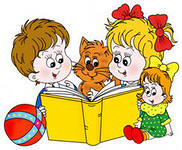 ПЛАН ПРОВЕДЕНИЯ ПРЕДМЕТНОЙ НЕДЕЛИПО ЛИТЕРАТУРНОМУ ЧТЕНИЮ (14 –18 октября  2019 года)Начальная школаДевиз недели:«Кто много читает, тот много знает».Подготовила: Куликова Татьяна Сергеевна, учитель начальных классовЦели проведения: Развивать у учащихся интерес к урокам «Литературного чтения», повысить образовательный уровень. Создать условия для развития и реализации познавательных и творческих способностей учащихся.Расширить кругозор учащихся; Развивать умение работать самостоятельно, представлять результат индивидуальной деятельности.Воспитывать интерес и любовь к чтению, бережное отношение к книгам, пробудить интерес к каждодневному чтению.Задачи предметной Недели:Привлечь всех учащихся для организации и проведения недели.Провести в каждом классе мероприятия, содействующие развитию познавательной деятельности учащихся.Развивать интерес учащихся к чтению и художественной литературе.Способствовать повышению образовательного уровня.Обучать детей самостоятельности и творчеству.План проведения недели  по  литературному  чтению1 день  -  Понедельник Открытие недели литературного чтения     1)Линейка – открытие недели (ознакомление с планом проведения недели)
2)Смотр сохранности учебников  (Рейд смотр учебников в 1-4 кл.)
3)Литературная викторина по сказкам «В гостях у сказки»  по классам (1-4 классы).Д/з:     Нарисовать  иллюстрацию  к  любимой   сказке (1 – 4 классы)   2 день  -  Вторник
         1)Выставка   или   конкурс  рисунков на лучшую иллюстрацию  к  любимой сказке (1 – 3 классы).           2) Конкурс загадок  и ребусов  (1-4 классы).           3)  Конкурс  чтецов (отборочный  тур) (2-4 кл.) (Кл. рук. подать фамилии и количество детей на конкурс).Д/з:  Нарисовать, записать  скороговорки,  выучить  и  рассказать. (1 – 4 классы)          Подготовиться  к  конкурсу   стихов  «Весна идет, весне дорогу!»  (1-4 классы.)3 день – СредаКонкурс скороговорок.(1 – 4 классы)Анкетирование учащихся 2 – 4 классов (с целью выявления самой читающей семьи)Д/з: Изготовить собственную книгу. 4 день - Четверг  
          1) Конкурс творческих работ учащихся.   Выставка. Презентация собственной книги  4 класс (самостоятельно  сочиненные  произведения,  оформленные  в    виде  книги)5 день Пятница
          1)Конкурс чтецов «Осень» (2-4 классы).                    
           Линейка 21.10.19Закрытие недели  литературного чтения.  Награждение победителей.  (подведение итогов, награждение).  Анализ проведения предметной недели в начальных классах.Неделя литературного чтения прошла организованно, в соответствии с целью и задачами, поставленными перед началом её проведения. Каждый день этой недели максимально заинтересовывал учащихся и вводил в активную работу, создавал условия для нравственного, интеллектуального и эмоционального самовыражения школьника. Ученики смогли раскрыться и реализовать свои творческие возможности, умения сотрудничать со сверстниками. Открытие предметной недели состоялось  14.10.2019г.Среди обучающихся  1 – 3 классов прошла выставка рисунков на лучшую иллюстрацию  к  любимой сказке. Выставка получилась яркой, красочной, разнообразной. Грамотами за участие были награждены: Безъязыкова Таисия,  Мут Марина, Похабова Мария, Хусаинова Динара,  Шарипов Виталий, Похабова Дарья,  Каримова Татьяна, Чулденко Никита,  Гайноглимов Егор,  Горенская Алёна, Рябцева Лилия, Бондарчик Артём, Пархоменко Илья, Баротов Назар, Шестаков Михаил, Казакова Алёна,  Мут Артём, Киприн Илья, Кузьминых Назар, Кильсеев Илья. Среди  обучающихся 4 класса  прошёл конкурс творческих работ учащихся.   Выставка. Презентация собственной книги.  Грамотами за участие были награждены: Румянцева Анастасия, Марый Антон, Гетманская Александра,  Гасанова Эльза,  Толстихина Василиса,  Бич Андрей,  Мутовина Наталья,  Шестаков Илья, Евдакова Виктория,  Милейкина Екатерина,  Казаков Артём,  Спирин Ярослав, Шабович Кристина.Так же среди  обучающихся 2 -4 классов прошёл конкурс чтецов. Грамотами за участие были награждены: Копыткова Светлана,  Николаев Андрей, Андрусевич Дарья, Хлюстина Яна,  Кузьминых Назар, Кильсеев Илья, Угарова Маргарита, Евдакова Виктория,  Гасанова Эдьза.Обучающиеся  1 – 4 классов на переменах принимали участие в различных викторинах, конкурсах и анкетировании. За активное участие в предметной неделе по литературному чтению все классы были награждены грамотами.Классные руководители  2 -4 классов провели анкетирование учащихся «Что для меня книга?». По результатам анкеты выявлено, что 78 % обучающихся имеют дома книги, читают их. Любимыми книгами у большинства детей являются энциклопедии, сказки, о приключениях и путешествиях, фантастика. Библиотеку посещает около 52 % детей.Порадовало то, что юные мастера с восторгом читают произведения русских и зарубежных писателей и поэтов. С удовольствием изображают сюжеты любимых произведений.